 Úlohy počas samoštúdia na dni 20. 04. 2020 – 24.04.2020Trieda: 5. BPredmet: Anglický jazykVyučujúci: M. TkáčováÚloha č. 1 –  Nové učivo: učebnica, str. 52/3a – Predložky. Nakresliť predložky POD SEBA do zošita, ku každej napísať anglickú predložku, výslovnosť a prekladPREPOSITIONS (PREDLOŽKY)in  [in]  - v, vounder  [andr]  - pod in front of  [in front of] - pred  opposite  [opzit]  - oprotion  [on] - na  next to  [next tu]  - vedľa behind  [bihajnd]  - zabetween  [bitvín] - medzi  Úloha č. 2 – Učebnica, str. 52/2 a – vypočuť, prečítať a písomne preložiť do zošita. Nahrávku si môžete vypočuť na:https://elt.oup.com/student/project/level1/unit05/audio?cc=sk&selLanguage=skÚloha č. 3 – Vypracujte si  nasledujúce úlohy do zošita:1. Pozri sa na obrázok. Ak je veta nesprávna, oprav ju a napíš  správnu do zošita.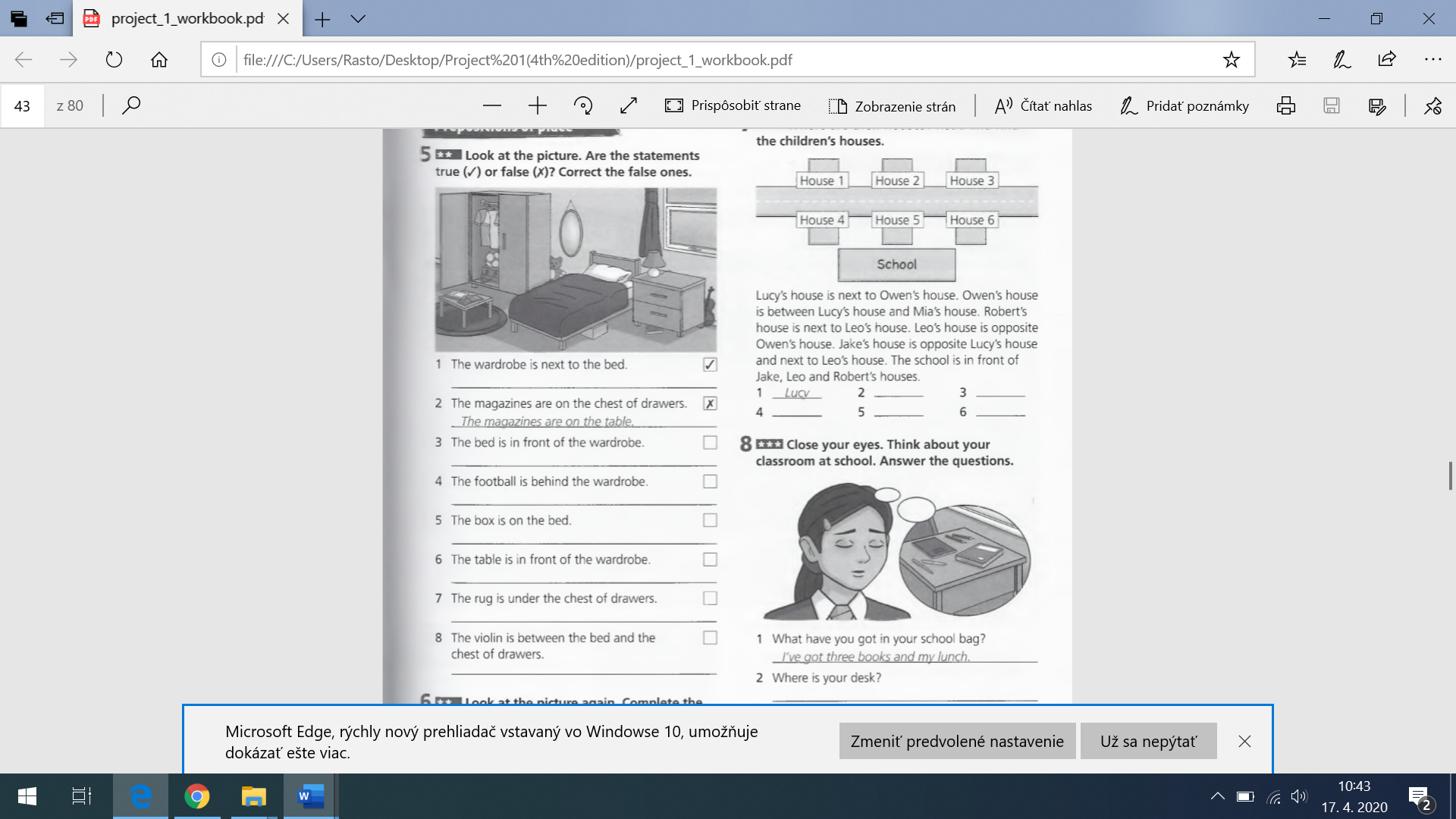 2. Pozri sa znova na obrázok v úlohe č. 1 a doplň správne predložky. Pomôž si poznámkami v zošite: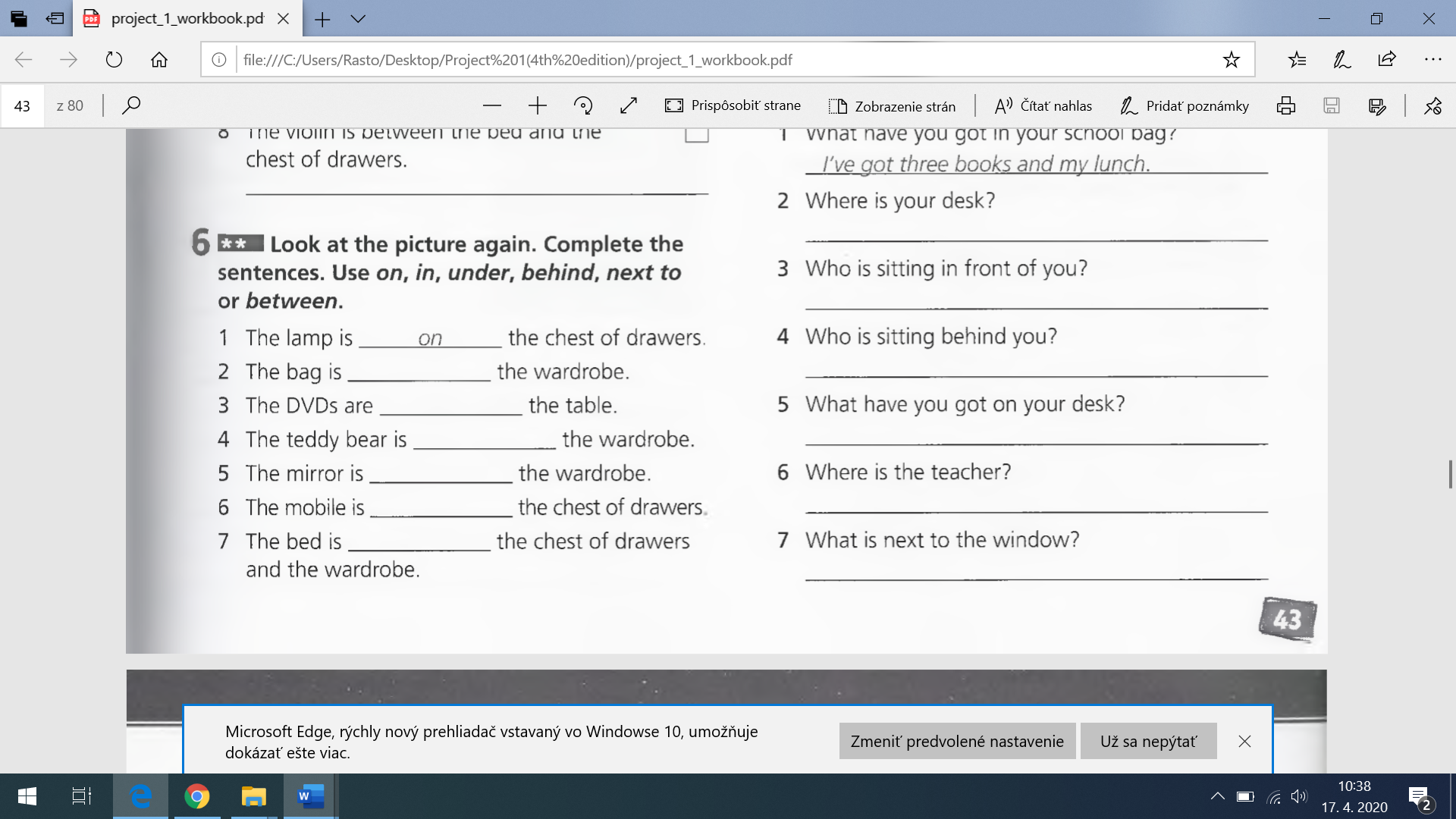 Úloha č. 4 – Do zošita si prepíš a prelož nasledujúce vety:a) Auto je pred domom. __________________________b) Mama je v záhrade. ___________________________c) Posteľ je medzi komodou a oknom. ______________d) Pes je na koberci. ____________________________e) Deti sú za školou. ____________________________f) Lampa je vedľa stola. _________________________g) Mačka je pod stoličkou. _______________________h) Zrkadlo je oproti oknu. ________________________Úloha č. 5 – Test MY ROOM v programe ALF (už máte test vyvesený)!!! Odpísané poznámky a vypracované cvičenia, prosím, odfoťte a pošlite mi ich do 24. 04. 2020  prostredníctvom správy v Edupage alebo  mailom na:tkacovamar@gmail.com  !!!    